ПОЛОЖЕНИЕ РАБОТЫ ПРЕЗИДИУМА УЧЕНОГО СОВЕТА ТОМСКОГО ГОСУДАРСТВЕННОГО УНИВЕРСИТЕТАТомск 2016Утвержден решением ученого совета ТГУ от 29 июня 2016 г., протокол № 7ОГЛАВЛЕНИЕ1. ОБЩИЕ ПОЛОЖЕНИЯ1.1. Президиум Ученого совета Томского государственного университета создается решением Ученого совета Томского государственного университета.1.2 Президиум Ученого совета Томского государственного университета (далее Президиум Ученого совета или Президиум) в своей деятельности руководствуется Федеральным законом «Об образовании в Российской Федерации», иными нормативно-правовыми актами, регулирующими деятельность образовательных учреждений и Уставом университета.1.3. Порядок деятельности Президиума определяется настоящим Положением, который принимается и изменяется самим Ученым советом.1.4. Деятельность Президиума основывается на гласности, коллективном обсуждении и решении вопросов, ответственности перед работниками и обучающимися в ТГУ, Ученым советом ТГУ.1.5. Решения Президиума, принятые в пределах его компетенции, являются обязательными для всех работников факультетов, институтов и других структурных подразделений университета.1.6. Президиум является постоянно действующим органом Ученого совета и формируется на срок полномочий Ученого совета университета1.7. Ученый совет имеет право контроля процесса принятия и исполнения принятых Президиумом решений. 2. СОСТАВ ПРЕЗИДИУМА УЧЕНОГО СОВЕТА2.1. В состав Президиума Ученого совета университета входит ректор, который является председателем Президиума Ученого совета, президент, ученый секретарь, председатели постоянных комиссий Ученого совета.2.2. Другие члены Президиума Ученого совета (при необходимости) избираются из состава Ученого совета открытым голосованием.2.3. Состав Президиума Ученого совета утверждается приказом ректора. 2.4. В случае выбытия члена Президиума Ученого совета из состава Ученого совета он автоматически выбывает из состава Президиума.3. КОМПЕТЕНЦИЯ И ОРГАНИЗАЦИЯ РАБОТЫ ПРЕЗИДИУМА3.1. К компетенции Президиума Ученого совета Университета относятся:обсуждение повестки очередного заседания Ученого совета. Предварительное заслушивание докладчиков по основным вопросам, выносимых на очередное заседание Ученого совета, детальное рассмотрение материалов и проектов решений по этим вопросам; принятие решения о готовности данного вопроса для вынесения на заседание Ученого совета, о переносе срока его рассмотрения или о снятии с рассмотрения;оперативное принятие решений по вопросам деятельности университета в промежутках между заседаниями Ученого совета:рассмотрение и принятие решений по вопросам организации учебно-воспитательной, научно-исследовательской работы и хозяйственной деятельности, подготовки научно-педагогических кадров.принятие решения о создании, реорганизации и ликвидации структурных подразделений Университета (за исключением создания, реорганизации и ликвидации факультетов, институтов, филиалов).утверждение положений о филиалах, образовательных (научно-образовательных) и научно-исследовательских подразделениях, о кафедрах и иных структурных подразделениях, обеспечивающих практическую подготовку обучающихся, создаваемых на базе иных организаций, осуществляющих деятельность по профилю соответствующей образовательной программы, о кафедрах, осуществляющих образовательную деятельность, создаваемых в научных организациях и иных организациях, осуществляющих научную (научно-исследовательскую) деятельностьрассмотрение отчетов руководителей структурных подразделений Университета;утверждение образцов документов об образовании, и (или) о квалификации, которые самостоятельно устанавливаются Университетом;утверждение образовательных программ магистратуры;утверждение положений, регулирующих вопросы стипендиального обеспечения обучающихся Университета;выдвижение студентов и аспирантов на стипендии Президента Российской Федерации, специальные государственные стипендии Правительства Российской Федерации и именные стипендии. В необходимых случаях Президиум может принимать оперативные решения по вопросам, входящим в компетенцию Ученого совета, с последующим утверждением этих решений на ближайшем заседании Ученого совета.Делегирование права принятия решений по другим вопросам производится отдельным решением Ученого совета.3.2. Повестка очередного заседания Президиума определяется планом Ученого совета, составляемому на полугодие. Дополнительные вопросы повестки выносятся в пункт «Разное».3.3. Очередные заседания Президиума Ученого совета университета проводятся один раз в месяц в установленный день. Дата проведения внеочередного заседания устанавливается председателем Президиума Ученого совета университета.4. Порядок подготовки материалов к очередному заседанию Ученого совета 4.1. Вопросы повестки очередного заседания Ученого совета, выносимые на обсуждение Президиума Ученого совета, предварительно рассматриваются и готовятся соответствующими постоянными или временными комиссиями Совета. Ответственным за подготовку вопросов повестки очередного заседания Ученого совета, проектов решений и представления их на заседании Президиума является председатель комиссии Ученого совета, в компетенцию которой входит обсуждение и подготовка решения по данному вопросу. Материалы к очередному заседанию Президиума передается ученому секретарю не позднее, чем за 3 дня до заседания Президиума.4.2. Принятие решения о готовности данного вопроса для вынесения на заседание Ученого совета, о переносе срока его рассмотрения или о снятии с рассмотрения решается голосованием. 5. Порядок оформления решений, принятых на заседании президиума ученого совета5.1. Решение Президиума считается принятым, если за него проголосовало более половины членов Президиума 5.2. Решения Президиума по вопросам пункта 3.1.3 оформляются отдельным документом, в недельный срок со дня заседания Президиума Ученого совета. 5.3. Решение Президиума вступает в силу после его подписания председателем Президиума (заместителем председателя).5.4. На основании решений Президиума о создании новых, реорганизации или ликвидации структурных подразделений, утверждении локальных нормативных актов, утверждение которых относится к компетенции Президиума, выпускаются соответствующие приказы ректора.5.5. Вступившие в силу решения рассылаются заинтересованным лицам и структурным подразделениям, а также вводятся в электронную базу данных «Решения Ученого совета», доступ к которой обеспечивается членам ректората и руководителям структурных подразделений университета.До сведения сотрудников и обучающихся решения доводятся через сайт университета.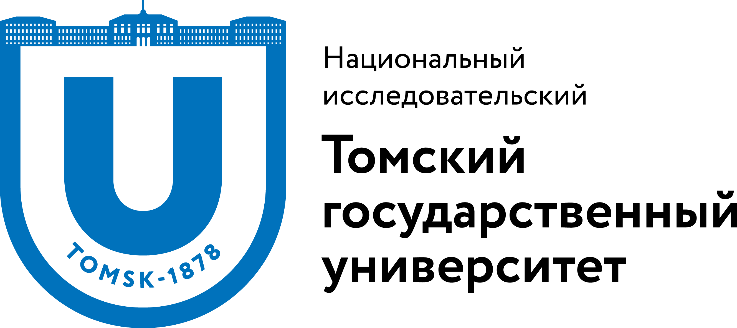 1. ОБЩИЕ ПОЛОЖЕНИЯ……………………………………………………..2. СОСТАВ ПРЕЗИДИУМА УЧЕНОГО СОВЕТА…………………………..3. КОМПЕТЕНЦИЯ И ОРГАНИЗАЦИЯ РАБОТЫ ПРЕЗИДИУМА……….4. Порядок подготовки материалов к очередному заседанию Ученого совета…………………………………………. 5. Порядок оформления решений, принятых на заседании президиума ученого совета………………………..33355